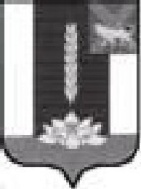 Администрация Черниговского района ПОСТАНОВЛЕНИЕ__________2022                                 с. Черниговка                           № ____-паО внесении изменений в постановлениеадминистрации Черниговского районаот 25.11.2016 № 439-па «Об утверждениимуниципальной Программы «Развитиевнутреннего и въездного туризма вЧерниговском муниципальном районе на 2017-2024 годы»	Руководствуясь Бюджетным кодексом Российской Федерации, Федеральным законом от 06.10.2003 года № 131-ФЗ «Об общих принципах организации местного самоуправления в Российской Федерации», руководствуясь Уставом Черниговского муниципального района ПОСТАНОВЛЯЮ:           1.Внести изменения в постановление администрации Черниговского района от 25.11.2016 № 439-па «Об утверждении муниципальной Программы «Развитие внутреннего и въездного туризма в Черниговском муниципальном районе на 2017-2024 годы» следующее:1.1. Приложение к постановлению администрации Черниговского района от 03.08.2020 № 468-па «Об утверждении муниципальной Программы «Развитие внутреннего и въездного туризма в Черниговском муниципальном районе на 2017-2024 годы» изложить в новой редакции к настоящему постановлению.1.2. Приложение № 1  к муниципальной программе «Развитие внутреннего и въездного туризма в Черниговском муниципальном районе на 2017-2024 годы» изложить в новой редакции.1.3.  Добавить к муниципальной программе «Развитие внутреннего и въездного туризма в Черниговском муниципальном районе на 2017-2024 годы» Приложение № 2  «Порядок проведения творческого конкурса эскизом сувенирной продукции (Арт-объектов)  «Черниговский».2. Признать утратившим силу постановление администрации Черниговского района от 03.08.2020 года № 468-па «О внесении изменений в постановление администрации Черниговского района от 25.11.2016 № 349-па «Об утверждении муниципальной Программы «Развитие внутреннего и въездного туризма в Черниговском муниципальном районе на 2017-2024 годы».         3.Опубликовать настоящее постановление в «Вестнике нормативных правовых актов Черниговского района» приложении к газете «Новое время» и на официальном сайте администрации Черниговского района в разделе «НПА, проекты НПА».          4.Контроль за исполнением данного постановления возложить на первого заместителя главы Черниговского района  О.Г. Салюк. Глава Администрации Черниговского района                                                     К.В. Хижинский